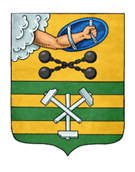 ПЕТРОЗАВОДСКИЙ ГОРОДСКОЙ СОВЕТ19 сессия 28 созываРЕШЕНИЕот 23 ноября 2018 г. № 28/19-417О награждении Почетной грамотой Петрозаводского городского Совета Зябкина Л.В.В соответствии с пунктом 7 Положения «О Почетной грамоте Петрозаводского городского Совета», утвержденного Решением Петрозаводского городского Совета от 17.12.2002 № XXIV/XXX-400, на основании ходатайства постоянной комиссии по здравоохранению, экологии и социальному развитию Петрозаводский городской СоветРЕШИЛ:Наградить Почетной грамотой Петрозаводского городского Совета Зябкина Леонида Викторовича, председателя Карельской региональной общественной молодежной организации «Исследовательская поисковая группа «Феникс» в составе Фонда «ЭСТАФЕТА ПОКОЛЕНИЙ», за активную общественную работу по патриотическому воспитанию молодого поколения Петрозаводского городского округа.ПредседательПетрозаводского городского Совета                                             Г.П. Боднарчук